SAMPLE DOCUMENT COVER TEMPLATES EXPAND EACH TO SUIT AN A4 COVER PAGE FORMATSAFETY INDUCTION RECORDDate commenced:MAINTENANCE REPORTDate commenced:INCIDENT AND INJURY REPORTDate commenced:RECORD OF FIRST AIDDate commenced:HAZARD REPORT FORMDate commenced:JOB SAFE ANALYSIS (JSA) TEMPLATEDate commenced:CONTRACTOR REGISTERDate commenced:CONTRACTOR ENTRY LOGDate commenced:CHURCH SAFETY AUDIT CHECKLISTDate commenced: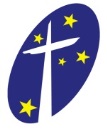 Presbyterian Church of QueenslandCHARGE: CONGREGATION: Presbyterian Church of QueenslandCHARGE: CONGREGATION: Presbyterian Church of QueenslandCHARGE: CONGREGATION: Presbyterian Church of QueenslandCHARGE: CONGREGATION: Presbyterian Church of QueenslandCHARGE: CONGREGATION: Presbyterian Church of QueenslandCHARGE: CONGREGATION: Presbyterian Church of QueenslandCHARGE: CONGREGATION: Presbyterian Church of QueenslandCHARGE: CONGREGATION: Presbyterian Church of QueenslandCHARGE: CONGREGATION: 